1. Indica o sujeito e o predicado de cada frase.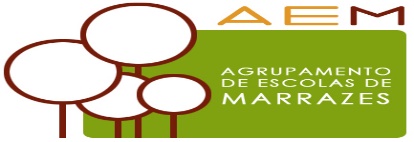 a. Os alunos resolveram os exercícios.b. Eu e a minha tia somos muito parecidas.c. Todos os rapazes da turma têm o cabelo escuro.3. Transcreve o sujeito de cada frase para a grelha conforme o seu tipo.a. As capas destes livros são bonitas.b. Este livro e aquele são do mesmo autor.c. Nós organizámos uma festa ao Francisco.d. O Vítor e o seu avô passam sempre as férias juntos.4. Identifica o vocativo nas frases seguintes, sublinhando-os.5. Identifica o complemento direto em cada frase.a. Todos os dias, o Carlos come uma maçã.b. Antes das refeições, eu lavo as mãos.c. Este atleta venceu a corrida de obstáculos.d. Este mapa assinala os monumentos mais importantes.6. Substitui o complemento direto pela forma adequada do pronome pessoal.a. A Carlota pintou o quarto. …………………………………………………………………………………b. Ela escolheu três cores. …………………………………………………………………………………c. Ontem, não visitei os meus avós. …………………………………………………………………………………7. Identifica o complemento indireto nas frases seguintes.a. O cão obedece ao dono.b. O Rodrigo ofereceu bombons às amigas.c. Esta casa pertence aos meus tios.d. O guia mostrou a cidade aos visitantes.8. Substitui o complemento indireto pelo pronome pessoal adequado.a. A professora mostrou a escola aos novos alunos. …………………………………………………………………………………b. A minha cidade agrada aos turistas. …………………………………………………………………………………c. O Tiago fala à avó diariamente. …………………………………………………………………………………d. A Vânia não fez um pedido ao professor. …………………………………………………………………………………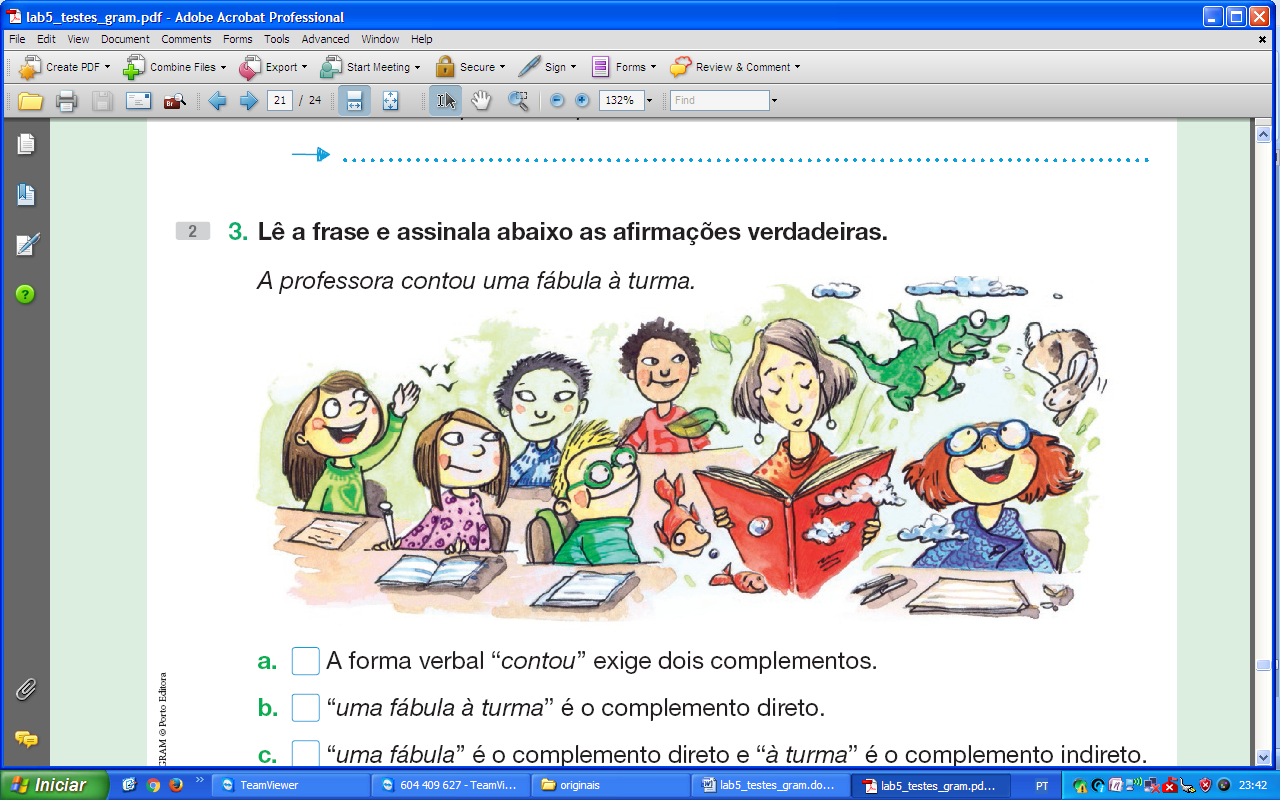 9. Lê a frase e assinala abaixo as afirmações verdadeiras. A professora contou uma fábula à turma.a.      A forma verbal “contou” exige dois complementos.b.       “uma fábula à turma” é o complemento direto.c.       “uma fábula” é o complemento direto e “à turma” é o complemento indireto.d.       “uma fábula” é o complemento indireto e “à turma” é o complemento direto.Escola Básica N.º 2 de MarrazesEscola Básica N.º 2 de MarrazesEscola Básica N.º 2 de MarrazesAno Escolar 2020/2021Disciplina: PortuguêsProfessora: Elvira Maria             Ficha de Trabalho 3Funções Sintáticas 5.º Ano    N.º____   Turma: ____Nome: __________________________________________________________                       Data: __/__/2021Nome: __________________________________________________________                       Data: __/__/2021Nome: __________________________________________________________                       Data: __/__/2021Nome: __________________________________________________________                       Data: __/__/2021sujeitopredicado123  Sujeito simples  Sujeito composto